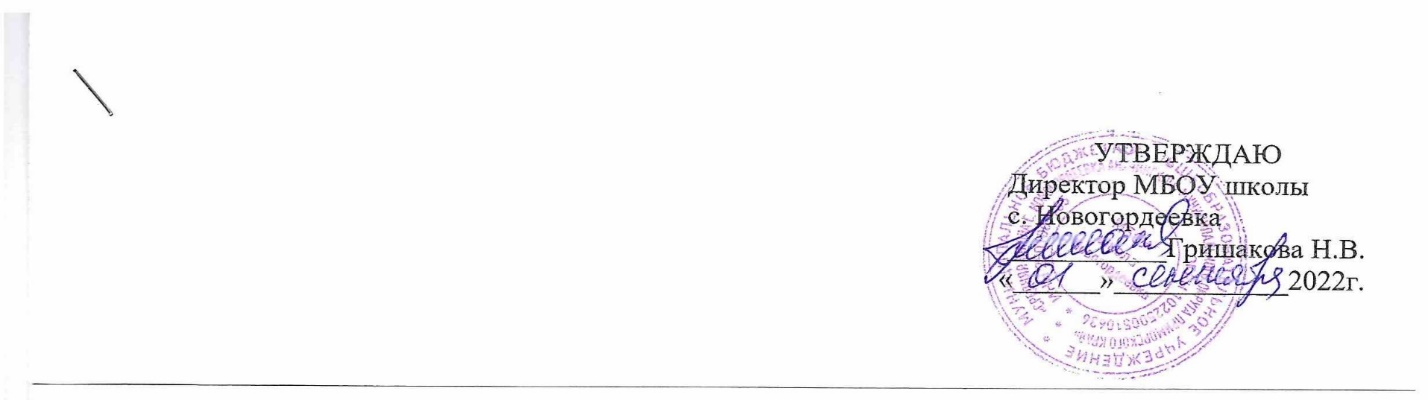 Календарный планфизкультурно-оздоровительных и спортивно-массовых мероприятий в МОБУ школа с.Новогордеевкана 2022-2023 учебный год№п/пНаименование  физкультурно-оздоровительныхи спортивно-массовых мероприятийУчастникиСроки проведения1 Всероссийский день бега 1-11 классы сентябрь2Школьный День здоровья1-11 классыоктябрь3Школьные соревнования по шашкам и шахматам1-11 классыНоябрь, март4Спортивно-оздоровительная спартакиада "Спорт поколений"9-11 классы -      учителя декабрь5школьные Президентские состязания                                   "Малые Олимпийские игры"1-4 классыянварь6школьные Президентские состязания                                   "Дальше, Выше, Сильнее"5-9 классыянварь7Месячник военно-патриотического воспитания (конкурс смотр военной песни)1-11 классыфевраль8Районная военно-спортивная игра "Зарница "7-11 классыфевраль9"Мама, папа, я - здоровая семья"1-4 классымарт10Всемирный день здоровья 1-11 классы апрель11Спортивно-развлекательное мероприятия "Здравствуй, Лето!"1-7 классыИюнь-август